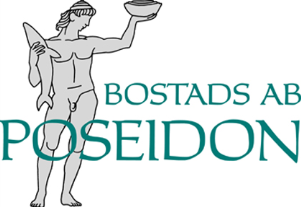 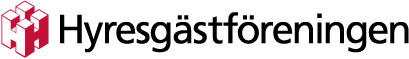 Protokoll 
fört vid årsmöte med gårdsförening ______________________________________
inom Hyresgästföreningen och Bostads AB PoseidonDag och tid:_________________________________Plats:______________________________________
Närvarande: se bifogad deltagarförteckning§ 1         Mötets öppnande
              ___________________________________________§ 2         Fråga om kallelse till mötet behörigen skett
              ___________________________________________§ 3        Val av mötesledning:
              a) Till ordförande för mötet valdes:
                   _________________________________________
              b) Till sekreterare för mötet valdes:
                  __________________________________________
              c) Till protokolljusterare tillika rösträknare valdes:
                  __________________________________________§ 4         Styrelsens berättelse:
              __________________________________________________________________________
              __________________________________________________________________________
              __________________________________________________________________________
              __________________________________________________________________________
              __________________________________________________________________________

       § 5       Val av styrelse för ett år:
             a)  Till ordförande valdes:
              ________________________________________________________________
              b)  Till kassaansvarig valdes:
               ________________________________________________________________              c)   Till sekreterare valdes:
                ________________________________________________________________                        d)   Till  ledamöter valdes:
                 ________________________________________________________________                          § 6          Stadgeändringar
                         Förslag att ändra paragraf______och lydelse istället______________________                         _______________________________________________________________            § 7        Information om kommande verksamhet och ekonomi
                          _______________________________________________________________
                          _______________________________________________________________
                          _______________________________________________________________
                          _______________________________________________________________             § 8        Avslutning
                          ________________________________________________________________      Dag som ovan       Vid protokollet:                                                                   Justeras:        ______________________________                                _____________________________
                                                                                                    _____________________________